令和5年1月吉日各　位東京都社会保険労務士会台東支部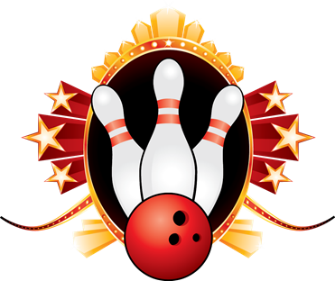 支部長 佐々木　隆
（公印省略）                                           ボウリング同好会  竹山　文第6回 ボウリング同好会 定例会 のご案内大寒の候、会員の皆様におかれましてはますますご清祥のこととお慶び申し上げます。平素は支部の事業運営につきまして、格別のご協力を賜り厚く御礼申し上げます。さて、課外倶楽部活動・ボウリング同好会、本年度3回目の定例会を下記のとおり行いますので、ご案内させていただきます。中央統括支部主催のボウリング大会にて支部代表チームに選出された方はもちろん、いつものようにワイワイ楽しみたいという方、奮ってご参加下さい。東京会のボウリング本大会は3月3日、3年ぶりに開催されます。悲願の入賞に向けて、まずは台東支部から盛り上がっていきましょう！念のため今回も懇親会なしの、純粋にボウリングのみを楽しむ会にしたいと思います。予約を入れる都合上、誠にお手数ではございますが、2月20日（月）までにメール又はFAXにて、参加申し込みをして下さいますようお願いいたします。開業・勤務を問わず、多数の皆様のご参加を心よりお待ち申し上げます。記１．日　時　令和5年2月27日（月）　19：00　～　２．場　所　東京ドームシティ黄色いビルの5F　　　３．会　費　2,000円以上第6回 ボウリング同好会 下記までご連絡ください。FAXの場合は切り取らずにお送りください。竹山社会保険労務士事務所　竹山宛TEL 03-5823-8055　FAX 03-5823-8056　 E-mail bowling_club@sr-taito.com氏　　　　　　　名該当を〇で囲んでください開　業　・　法人社員　・　勤務等ボ ウ リ ン グ出　　席　　・　　欠　　席